*PREFEITURA MUNICIPAL DE RIBEIRÃO CORRENTEDEPARTAMENTO DE EDUCAÇÃO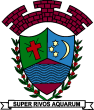 E.M.E.B. “JORNALISTA GRANDUQUE JOSÉ”Rua Marechal Deodoro, 815 – Bairro Centro – Ribeirão Corrente - SP. CEP: 14445-000 - Fone: (16) 3749.1017Ato de Criação: Lei Municipal Nº 986, de 20 de março de 2008Email - granduquejose@educacao.sp.gov.brESTUDO EM CASA – DISTANCIAMENTO SOCIAL – COVID 19ATIVIDADES DE HISTÓRIA– 8º A e B – 3 AULA16ª SEMANA: DE 20/07/2020 a 30/07/2020PROFª.  Mariângela E ElisângelaORIENTAÇÕES:Colar esta atividade no cadernoResponder a cruzadinhaTirar foto e enviar para a professora até dia 30 de julhoRevisando sobre Inconfidência Mineira e Conjuração BaianaComplete as lacunas abaixo e preencha a cruzadinha:A economia da época da Inconfidência Mineira era a __________________.

2-     A Inconfidência Mineira significou a luta do povo brasileiro pela ________________ em relação a Portugal.

3-    Metrópole do Brasil no período colonial _________________

4-     Dois tipos de impostos cobrados por Portugal dos colonos brasileiros _______________ e ______________

5-     Portugal proibia que o Brasil tivesse _________________

6-     Nome do crime quando alguém “roubava” o rei ___________________

7-     Os criminosos na época da colônia eram condenados a morte por ________________

8-     O _______________ era um imposto pago a Portugal por quem encontrava ouro no Brasil.

9-     A ________________seria um imposto pago a Portugal e quem não conseguisse pagar teria seus bens apreendidos.

10-  Nome do líder da Inconfidência Mineira ________________________

11-  Todos os integrantes do movimento pela Inconfidência Mineira eram da  ____________ colonial (os mais ricos)

12-  A inconfidência Mineira foi Influenciada por ideais do ________________ europeu.

13-  Para os inconfidentes a solução para o fim das explorações de Portugal sobre a colônia seria a ______________

14-  O objetivo da Inconfidência Mineira era fazer o Brasil se tornar independente de Portugal e proclamar a __________________________

15-  A Inconfidência Mineira não chegou a acontecer porque o movimento foi ____________________

16-  A Inconfidência Mineira não queria a libertação dos ______________________

17-  Joaquim Silvério dos Reis traiu a Inconfidência Mineira em troca do _______________ de suas dívidas com Portugal.

18-  Muitos participantes do movimento mineiro foram degredados para a ________________

19-  De todos os participantes do movimento só Tiradentes foi ___________________

20-  Todos os participantes do movimento foram presos pelo crime de __________________________ao rei.

21-  A Inconfidência Mineira não aconteceu, fracassou, mas é um exemplo da luta dos brasileiros pela __________________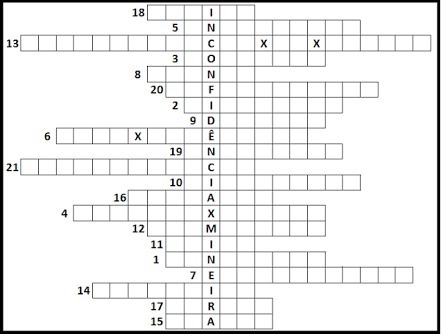 